Cecily Beasley was never polite.She never said, “Thank you,” or “Please,” or “Good Night.”She tap-danced on tables.  She cartwheeled in dirt.And she wrote, “I won’t share!” on the front of her shirt.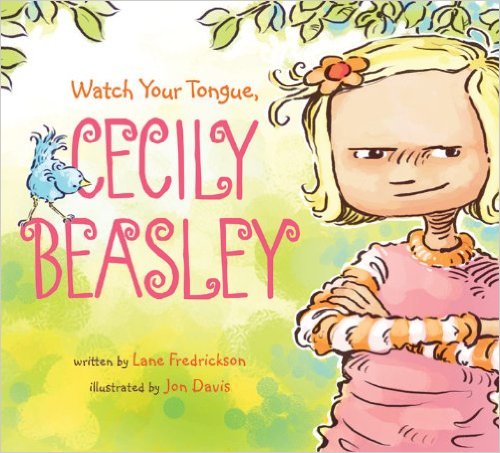 